Российская ФедерацияРеспублика ХакасияАлтайский районСовет депутатов муниципального образованияОчурский сельсоветПРОЕКТПОСТАНОВЛЕНИЕ___________ 2022                                                                                                     № __с. ОчурыВ соответствии с Федеральным законом от 31.07.2020 № 248-ФЗ «О государственном контроле (надзоре) и муниципальном контроле в Российской Федерации», постановлением Правительства Российской Федерации от 27.10.2021 № 1844 «Об утверждении требований к разработке, содержанию, общественному обсуждению проектов форм проверочных листов, утверждению, применению, актуализации форм проверочных листов, а также случаев обязательного применения проверочных листов», руководствуясь Уставом муниципального образования Очурский сельсовет, администрация муниципального образования Очурский сельсовет ПОСТАНОВЛЯЕТ:1. Утвердить форму проверочного листа, используемого при осуществлении муниципального жилищного контроля на территории муниципального образования Очурский сельсовет согласно Приложению.2. Настоящее решение вступает в силу с 1 марта 2022 года.3.  Настоящее Решение  разместить на официальном сайте муниципального образования Очурский сельсовет в сети Интернет.4. Контроль исполнения настоящего Решения оставляю за собой. Глава муниципального образованияОчурский сельсовет							      А.Л. ТальянскийПриложениек Постановлению администрации муниципального образования Очурский сельсоветот _______2022г.  № ____(оформляется на бланке администрации муниципального образования Очурский сельсовет Алтайского района Республики Хакасия)Проверочный лист (список контрольных вопросов) при проведении плановых проверокпо муниципальному контролю в сфере дорожной деятельности и транспорта на территории муниципального образования Очурский сельсовет1.Наименование  органа  муниципального   контроля:   администрация   муниципального образования Очурский сельсовет Алтайского района Республики Хакасия2.Проверочный лист утвержден постановлением администрации муниципального образования Очурский сельсовет Алтайского района Республики Хакасияот ________ №_____.	3. Объект муниципального контроля, в отношении которого проводится контрольное мероприятие:______________________________________________________________________________________________________________________________________________.4. Фамилия, имя, отчество (при наличии) гражданина или индивидуального предпринимателя, его идентификационный номер налогоплательщика и (или) основной государственный регистрационный номер индивидуального предпринимателя, адрес регистрации гражданина или индивидуального предпринимателя, наименование юридического лица, его идентификационный номер налогоплательщика и (или) основной государственный регистрационный номер, адрес юридического лица (его филиалов, представительств, обособленных структурных подразделений), являющихся контролируемыми лицами:___________________________________________________________________________________________________________________________________________________________________________________________________________________5. Место (места) проведения контрольного (надзорного) мероприятия с заполнением проверочного листа:___________________________________________________________________________________________________________________________________________________________________________________________________________________.6. Распоряжение о проведении плановой проверки от _____________ № __________.7. Учетный номер контрольного (надзорного)  мероприятия: ____________________________________________________________________.8. Должность, фамилия и инициалы должностного лица  контрольного (надзорного) органа, в должностные обязанности которого в соответствии с положением о виде контроля, должностным регламентом или должностной инструкцией входит осуществление полномочий по виду контроля, в том числе проведение контрольных (надзорных) мероприятий, проводящего контрольное (надзорное ) мероприятие и заполняющего проверочный лист:_________________________________________________________________________________________________________________________________________________________________________________________________________________________________________________________________________________________9. Дата заполнения проверочного листа_____________________.Список  вопросов, отражающих содержание обязательных требований, ответы на которые однозначно свидетельствуют о соблюдении или несоблюдении контролируемым лицом обязательных требований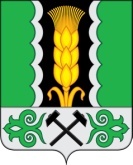 Об утверждении формы проверочного листа (списка контрольных вопросов), применяемого при осуществлении муниципального жилищного контроля на территории муниципального образования Очурский сельсовет№п/пКонтрольные вопросыРеквизиты нормативных правовых актов, с указанием их структурных единиц, которыми установлены обязательные требованияВарианты ответовВарианты ответовВарианты ответовПри-меча-ние№п/пКонтрольные вопросыРеквизиты нормативных правовых актов, с указанием их структурных единиц, которыми установлены обязательные требованияДаНетНеприме-нимоПри-меча-ние1.Осуществлялось ли переустройство или перепланировки жилых помещенийЧасть 1 статьи 29 "Жилищный кодекс Российской Федерации" от 29.12.2004 № 188-ФЗ2.Используется ли жилое помещение нанимателем (членами семьи) не по назначению, имеет ли место нарушение прав и законных интересов соседей или бесхозяйственное обращение с жилым помещениемЧасть 1 статьи 91 "Жилищный кодекс Российской Федерации" от 29.12.2004 № 188-ФЗ3.Наличие подтверждающих документов о проведении плановых осмотров технического состояния конструкций и инженерного оборудования, относящегося к общему имуществу многоквартирного домаЧасти 1, 1.1  статьи 161 "Жилищный кодекс Российской Федерации" от 29.12.2004 № 188-ФЗ4.Осуществлялись ли мероприятия по подготовке жилищного фонда к сезонной эксплуатации на годпп.2.1.1. Постановление Госстроя РФ от 27.09.2003 № 170"Об утверждении Правил и норм технической эксплуатации жилищного фонда"__________________________________________________________________________________________________(фамилия, имя, отчество (при наличии), должность (подпись) уполномоченногопредставителя организации или гражданина)____________________________                       (дата/подпись)__________________________________________________________________________________________________(фамилия, имя, отчество (при наличии), должность (подпись) лица, проводящего контрольное мероприятие и заполняющего проверочный лист)____________________________                       (дата/подпись)